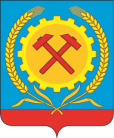 СОВЕТ НАРОДНЫХ ДЕПУТАТОВ ГОРОДСКОГО ПОСЕЛЕНИЯГОРОД ПОВОРИНО ПОВОРИНСКОГО МУНИЦИПАЛЬНОГОРАЙОНА ВОРОНЕЖСКОЙ ОБЛАСТИРЕШЕНИЕ от 10.11.2023 года № 232Об учреждении печатного издания «Вестник органов местного самоуправления городского поселения город Поворино»В соответствии со п. 7 ч. 1 ст. 17 Федерального закона от 06.10.2003 г. № 131-ФЗ «Об общих принципах организации местного самоуправления в Российской Федерации», ч.12 Федерального закона от 27.12.1991 года № 2124-1 «О средствах массовой информации» и в целях издания официальных сообщений и материалов, нормативных и иных актов органов местного самоуправления городского поселения город Поворино Поворинского муниципального района Воронежской области; Совет народных депутатов городского поселения город Поворино Поворинского муниципального района Воронежской областиРЕШИЛ:Учредить периодическое печатное издание «Вестник органов местного самоуправления городского поселения город Поворино» с 01.01.2024г.Принять Положение « О периодическом печатном издании «Вестник органов местного самоуправления городского поселения город Поворино», согласно приложению № 1.3. Считать утратившим силу Решение Совета народных депутатов городского поселения город Поворино Поворинского муниципального района  от 30 июня 2009 года № 289.4. Настоящее решение вступает в силу со дня его официального опубликования.Глава городского поселения город ПовориноПоворинского муниципального района           Воронежской области                                                                    В.П. Буравлев                                                                                   Приложение №1      к решению Совета народных депутатов                                                        городского поселения город Поворино                                                      Поворинского муниципального района                          Воронежской области                                от 10.11.2023г. г. № 232Положение «О периодическом печатном издании «Вестник органов местного самоуправления городского поселения город Поворино»Периодическое печатное издание "Вестник органов местного самоуправления городского поселения город Поворино" (далее - Вестник) является официальным источником опубликования муниципальных правовых актов органов местного самоуправления городского поселения город Поворино Поворинского муниципального района Воронежской области, учрежденным и издающимся в соответствии с Федеральным законом от 06.10. 2003 года № 131-ФЗ "Об общих принципах организации местного самоуправления в Российской Федерации", Законом Российской Федерации от 27.12.1991 года № 2124-1 "О средствах массовой информации".Вестник предназначен для официального опубликования муниципальных правовых актов органов местного самоуправления городского поселения город Поворино Поворинского муниципального района Воронежской области, обсуждения проектов муниципальных правовых актов по вопросам местного значения, доведения до сведения жителей городского поселения город Поворино официальной информации о социально-экономическом и культурном развитии городского поселения город Поворино, о развитии его общественной инфраструктуры и иной официальной информации органов местного самоуправления городского поселения город Поворино Поворинского муниципального района Воронежской области.Учредителем Вестника является Совет народных депутатов городского поселения город Поворино Поворинского муниципального района Воронежской области. Учредитель выступает в качестве редакции, издателя и распространителя Вестника.В Вестнике публикуются следующие муниципальные правовые акты органов местного самоуправления городского поселения город Поворино Поворинского муниципального района Воронежской области:Устав муниципального образования городского поселения город Поворино Поворинского муниципального района Воронежской области, проект, а также муниципальный правовой акт о внесении изменений и дополнений в Устав городского поселения город Поворино Поворинского муниципального района Воронежской области;правовые акты, принимаемые на местном референдуме городского поселения город Поворино Поворинского муниципального района Воронежской области;решения и постановления Совета народных депутатов городского поселения город Поворино Поворинского муниципального района Воронежской области;постановления и распоряжения главы городского поселения город Поворино Поворинского муниципального района Воронежской области;постановления и распоряжения главы Администрации городского поселения город Поворино Поворинского муниципального района Воронежской области;В Вестнике может публиковаться иная официальная информация органов местного самоуправления городского поселения город Поворино Поворинского муниципального района Воронежской области, за исключением той, которая содержит сведения, составляющие государственную тайну, или сведения конфиденциального характера.Вестник издается с целью информирования граждан, органов местного самоуправления, органов государственной власти, должностных лиц предприятий, учреждений, организаций о принятых муниципальных правовых актах органов местного самоуправления городского поселения город Поворино Поворинского муниципального района Воронежской области.Вестник издается по мере необходимости, как правило, не позднее 14 дней со дня проведения сессии Совета народных депутатов городского поселения город Поворино Поворинского муниципального района Воронежской области.8.	Тираж Вестника составляет не более 500 экземпляров.9.	Вестник подлежит распространению бесплатно.10. Граждане могут ознакомиться с Вестником, в МКУК МБ Поворинского муниципального района – ул. Советская, 81, МКУ «Районный многофункциональный центр культуры и народного творчества» Поворинского муниципального района Воронежской области – ул.  Советская, 35 и приемной администрации городского поселения город Поворино.11. Финансирование издания и распространения Вестника осуществляется за счет средств бюджета городского поселения город Поворино Поворинского муниципального района Воронежской области.